    桃園市進出口商業同業公會 函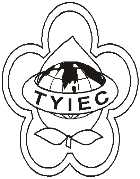          Taoyuan Importers & Exporters Chamber of Commerce桃園市桃園區中正路1249號5樓之4           TEL:886-3-316-4346   886-3-325-3781   FAX:886-3-355-9651ie325@ms19.hinet.net     www.taoyuanproduct.org受 文 者: 各相關會員 發文日期：中華民國110年5月20日發文字號：桃貿豐字第110203號附    件：主   旨：因應「化粧品衛生安全管理法」之規定與「化粧品產品登錄辦法」之施行，財團法人醫藥工業技術發展中心將於北、中、南部舉辦共10場「化粧品產品登錄平台系統」實作課程，詳說明會，請查照。說   明：     ㄧ、依據桃園市政府衛生局110年5月17日桃衛藥字第1100041499號函辦理。     二、旨揭桃園市政府衛生局承接衛生福利部食品藥物管理署委辦計畫「促進化粧品登錄管理」計畫，將於北、中及南部舉辦共10場「化粧品產品登錄平台系統」實作課程，請會員廠商踴躍報名。     三、該實作課程一律採網路報名，各報名場次及地點詳細資訊可至衛生福利部食品藥物管理署網站報名與下載(https://pitdclist.fong-cai.com.tw/index.asp)，如有相關問題可致電(02-66251166分機3214、5227)洽詢。   理事長  簡 文 豐